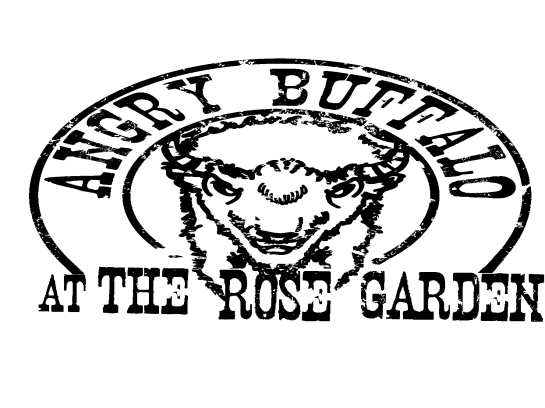 Angry Buffalo @ The Rose Garden2753 Wehrle DriveWilliamsville, NY 14221 (716) 632-9871Sales (716) 204-8152 2015 Catering Menu Facility Fees The following venues are available for rent for your next party, event or casual gathering:The Stomping GroundsA 10 acre grassy lot perfect for your next athletic event, swap meet, car show or teambuilding exercise.Full Day (Up to 8 hours) - $250.00½ Day (Up to 4 Hours) - $175.00Covered Outdoor Bar & Tented AreaSituated between the patio and volleyball courts.    Perfect for benefits & large parties. Full Day (Up to 8 hours) - $250.00½ Day (Up to 4 Hours) - $175.00The AB LoungePrivate room featuring private bar.  Great for birthday parties, stag/stagettes & happy hour events of 40 or LessFull Day (Up to 8 hours) - $100.00½ Day (Up to 4 Hours) - $75.00Bar PackagesThe following packages are available for you to choose from.  Cash bar options available.Bar Option 1 – Beer & WineDraught Beer (2 Kinds - Domestic), Imported and Domestic Cans, Bottled House Wines (Red & White), Assorted Sodas and Juices1 Hour		$ 13.00 Per Person2 Hour		$ 15.00 Per Person3 Hour		$ 16.00 Per Person4 Hour		$ 17.00 Per PersonBar Option 2 – Call BarThe following Liquors, Draught Beer (Two Kinds - Domestic), Domestic Cans, Bottled House Wines (Red & White), Mixers, Assorted Sodas and Juices Svedka Vodka, Jose Cuervo Tequila, Bacardi, Seagram’s VO Whiskey, Gordon’s Gin	1 Hour		$ 13.00 Per Person2 Hour		$ 16.00 Per Person3 Hour		$ 18.00 Per Person4 Hour		$ 20.00 Per PersonBar Option 3 – Top Shelf  BarThe following Liquors, Can Beers and a House Draught Micro Brew, Bottled Wines – Red, White, Mixers, Assorted Sodas and JuicesAbsolute Vodka, Bacardi Silver Rum, Herradura Tequila, Crown Royal Whiskey, Tanqueray Gin	1 Hour		$ 18.00 Per Person2 Hour		$ 20.00 Per Person3 Hour		$ 22.00 Per Person4 Hour		$ 24.00 Per Person½ Keg of Beer – Domestic				$180.00/Keg 	Labatt, Budweiser, Molson, Coors½ Keg of Beer – Micro Brew or Imported		Market PriceAppetizers/Hors d’oeuvresKettle Potato Chips							$30.00 (Serves 25) Kettle Potato Chips – (Loaded with Bacon & Cheese)		$40.00 (Serves 25)		Hot Pepper Spinach & Artichoke Dip – with Nacho Chips	$40.00 (Serves 25)Bruschetta								50 pcs. @ $40.00Spinach Bread							50 pcs. @ $40.00Stuffed Mushrooms – Choice of:			  Sausage & Parmesan or Spinach & Romano			40 pcs. @ $50.00Deep Fried Vegetables						50 pcs. @ $40.00Stuffed Hot Peppers						30 pcs. @ $55.00Italian Sausage – Peppers & Onions				50 pcs. @ $35.00	Chicken Wings – Hot, Medium, Mild or BBQ			50 pcs. @ $45.00Chicken Fingers - Hot, Medium, Mild or BBQ			30 pcs. @ $50.00Mini Chicken Sliders – Served with Coleslaw & Cheddar	30 pcs. @ $60.00Mini Classic Burger Sliders – Served with Lettuce, Tomato	30 pcs. @ $60.00Mini Beef on Weck – Served on Costanzo Rolls		30 pcs. @ $65.00Pizza Logs – Served with Marinara				25 pcs. @ $40.00BBQ Bacon Wrapped Scallops					30 pcs. @ $65.00	Shrimp Cocktail							30 pcs. @ $40.00Sheet Pepperoni & Cheese Pizza (Approx. 30 Pieces)		$30.00/Sheet  Each Extra Topping – Add $2.00A La Carte - Each item/order serves approx. 25 peopleChef Salad – served with Balsamic  & Ranch Dressings		$35.00Antipasto Salad								$65.00Baked Ziti									$40.00 Pasta Salad – served with vinaigrette					$40.00Potato Salad or Macaroni Salad						$35.00Cheese, Pepperoni & Cracker Display					$45.00Vegetable Display – Served with Dip					$40.00Fruit Display									$45.00Buffets Options – Choice of Three *Minimum – 20 Guests for buffet serviceBuffet Option #1 - $12.95 Per Person ++ (under 5 yrs. old - free)(This buffet ONLY available for groups 20-30  guests) Chef Salad – served with choice of Ranch or Balsamic DressingsChoice of - Potato Salad or Macaroni SaladMini Roast Beef Sandwiches – make your own and served with Horseradish 		Chicken Wings – served with Celery, Carrots and Bleu CheeseIce Cream Sundaes Coffee & TeaBuffet Option #2 - $13.95 Per Person ++ (under 5 yrs. old - free)Chef Salad – served with choice of Ranch or Balsamic DressingsChoice of - Potato Salad or Macaroni SaladMini Roast Beef Sandwiches – make your own served with Horseradish 		Mini Chicken Sliders – make your own served with lettuce, tomato and cheddar with garlic aioli Ice Cream SundaesCoffee & TeaBuffet Option #3 - $15.95 Per Person ++ (under 5 yrs. old - free)Chef Salad – served with choice of Ranch or Balsamic DressingsChoice of - Mixed Seasonal Vegetables or Baked ZitiChoice of – Potato - Roasted Baby Red Potatoes or Mashed w/GravyHerb Roasted ¼ Chicken Sliced Roasted Beef in Au Jus – served with Rolls and HorseradishIce Cream SundaesCoffee & Tea++ 18% gratuity and 8.75 % NYS TaxThank you for choosing Angry Buffalo @ The Rose GardenWe look forward to serving you!